Name of Journal: World Journal of Critical Care MedicineManuscript NO: 74781Manuscript Type: CASE REPORTAcute kidney injury associated with consumption of starfruit juice: A case reportZuhary TM et al. Starfruit induced acute kidney injuryThajudeen Mohammed Zuhary, R PonampalamThajudeen Mohammed Zuhary, R Ponampalam, Department of Emergency Medicine, Singapore General Hospital, Singapore 169608, SingaporeAuthor contributions: Zuhary TM and Ponampalam R equally contributed to this case study.Corresponding author: Thajudeen Mohammed Zuhary, MBBS, Doctor, Department of Emergency Medicine, Singapore General Hospital, Outram Road, Singapore 169608, Singapore. thajudeen.mohd.zuhary@sgh.com.sgReceived: January 6, 2022Revised: May 6, 2022Accepted: July 18, 2022Published online: September 9, 2022AbstractBACKGROUNDThis study aims to highlight the potential serious complications of acute kidney injury (AKI) resulting from the consumption of excessive amounts of starfruit, a common traditional remedy. CASE SUMMARYA 78-year-old male with a past medical history of hypertension, diabetes mellitus and hyperlipidemia without prior nephropathy presented to the emergency department (ED) with hiccups, nausea, vomiting and generalized weakness. In the preceding 1 wk, he had consumed 3 bottles of concentrated juice self-prepared from 1 kg of small sour starfruits. His serum creatinine was noted to be 1101 μmol/L from baseline normal prior to his ED visit. He was diagnosed with AKI secondary to excessive starfruit consumption.CONCLUSIONConsumption of starfruit can cause acute renal failure, with a good outcome when promptly identified and treated.Key Words: Acute kidney injury; Acute renal failure; Starfruit; Hemodialysis; Case report©The Author(s) 2022. Published by Baishideng Publishing Group Inc. All rights reserved.Citation: Zuhary TM, Ponampalam R. Acute kidney injury associated with consumption of starfruit juice: A case report. World J Crit Care Med 2022; 11(5): 330-334URL: https://www.wjgnet.com/2220-3141/full/v11/i5/330.htmDOI: https://dx.doi.org/10.5492/wjccm.v11.i5.330Core Tip: Physicians should have a high index of suspicion on possible interactions and toxicities that may occur with the use of traditional medications in combination with prescription drugs in susceptible patients. This report highlights the toxicity of starfruit when consumed as a traditional remedy for diabetes mellitus resulting in acute kidney injury.INTRODUCTIONThe starfruit (Averrhoa carambola) is a popular fruit in tropical countries due to its nutritional and medicinal benefits[1], and is used to treat various ailments such as diabetes mellitus, rheumatism, and cough. The starfruit is used as a traditional remedy in Asian countries such as Malaysia and Indonesia to treat diabetes mellitus due to its hypoglycemic properties[2]. Despite its frequent consumption, many people are unaware of the dangers of overindulging in starfruit. When consumed in large quantities, the fruit contains high levels of oxalic acid, which can be nephrotoxic. Starfruit-induced neurotoxicity and nephrotoxicity, which manifests as acute kidney injury (AKI) in individuals with underlying renal dysfunction, is well documented[3,4]. AKI in individuals with normal renal function is rare. We present a case report of AKI following the consumption of starfruit. CASE PRESENTATIONChief complaintsA 78-year-old male presented to the emergency department (ED) with hiccups, nausea, vomiting and generalized weakness. History of present illnessIn the preceding week, he had consumed 3 bottles of concentrated juice which were self-prepared from 1 kg of starfruits. Following ingestion of the third bottle of the fruit juice, he developed bouts of severe nausea and vomiting without abdominal pain or diarrhea.History of past illnessHe had a past medical history of hypertension, diabetes mellitus and hyperlipidemia.Personal and family historyNo significant family history.Physical examinationOn arrival at the ED, his vital signs were stable (temperature was 36.8°C, pulse rate 60 bpm, respiratory rate 18 breaths/min, and blood pressure 161/78 mmHg) and there was no pitting edema. Examinations of his cardiovascular, respiratory, abdominal and neurological systems were normal.Laboratory examinationsLaboratory examination results are shown in Figure 1 and Table 1. Imaging examinationsNo imaging was undertaken.MULTIDISCIPLINARY EXPERT CONSULTATIONThe patient was initially seen in the ED and admitted under renal medicine for specialized care. FINAL DIAGNOSISAcute kidney injury.TREATMENTThe patient was treated with 4 sessions of hemodialysis and supportive care such as intravenous fluid. After each session of hemodialysis, blood tests to determine renal function were repeated. Progressive improvement in renal function was noted with each session of hemodialysis. OUTCOME AND FOLLOW-UPThe patient's renal function returned to normal.DISCUSSIONStarfruit has several toxins including caromboxin, an excitatory central nervous system stimulant and oxalate a nephrotoxic agent[5-7]. The sour type of starfruit has higher levels of oxalate than the sweet type. Homemade and medicinal supplements often have high levels of oxalate. When consumed in large amounts, especially when fasting or dehydrated, deposits of calcium oxalate crystals in the renal tubules lead to kidney damage[6]. Chronic kidney disease has been identified as a major risk factor for starfruit-induced kidney toxicity. Starfruit juice volume of approximately 25 mL is known to cause nephrotoxicity in patients with chronic kidney disease. Other known risk factors include dehydration, the amount of starfruit ingested, and consumption on an empty stomach. Patients with starfruit toxicity show gastrointestinal symptoms such as nausea, vomiting, and abdominal discomfort immediately after ingestion. These symptoms are believed to be due to the direct corrosive effects of dietary oxalates rather than systemic effects[8]. This may be followed by a decrease in urinary output, which can lead to renal dysfunction and acute renal failure. Typical histological findings are the intraluminal and intraepithelial deposition of colorless oxalate crystals. There is no specific treatment for acute kidney damage from starfruit. In patients requiring renal replacement therapy, hemodialysis and hemoperfusion are preferred[9]. Our patient had no evidence of pre-existing renal failure or other contributory factors predisposing to AKI such as sepsis, dehydration, nephrotoxic drugs or obstructive urological causes based on clinical evaluation and tests done. In addition, over the course of four sessions of hemodialysis, he had gradual restoration of his renal function. The temporal relationship between the ingestion of large amount of fruit juice and the onset of symptoms in this case strongly suggests starfruit intoxication as the transient and reversible etiology likely due to resolving oxalate nephropathy. CONCLUSIONIn Asian countries where starfruit is commonly consumed as a traditional remedy, it is imperative for emergency physicians to be aware of starfruit toxicity in patients with unexplained AKI. This will help identify and treat these patients promptly to prevent starfruit-induced nephrotoxicity. Patient history is the key to reaching an early diagnosis. It is essential to prevent starfruit nephrotoxicity by educating the public and especially diabetics on the risks of consuming excess starfruit. Consumption of starfruit as a traditional remedy to control blood sugar levels in diabetics should be discouraged by educating the public.ACKNOWLEDGEMENTSWe thank the staff of both the Emergency Department and Nephrology Departments for their major contributions in the daily care of this patient.REFERENCES1 Muthu N, Lee SY, Phua KK, Bhore SJ. Nutritional, Medicinal and Toxicological Attributes of Star-Fruits (Averrhoa carambola L.): A Review. Bioinformation 2016; 12: 420-424 [PMID: 28405126 DOI: 10.6026/97320630012420]2 Gunasekara LCA, Fernando PHP, Sivakanesan R. A Preliminary Study on the Hypoglycaemic Effect of Averrhoa carambola (Star Fruit) in Rats. Sri Lanka: Proceedings of the Peradeniya University Research Sessions; 2011; 83 [DOI: 10.18006/2015.3(5).423.429]3 Neto MM, Silva GE, Costa RS, Vieira Neto OM, Garcia-Cairasco N, Lopes NP, Haendchen PF, Silveira C, Mendes AR, Filho RR, Dantas M. Star fruit: simultaneous neurotoxic and nephrotoxic effects in people with previously normal renal function. NDT Plus 2009; 2: 485-488 [PMID: 25949386 DOI: 10.1093/ndtplus/sfp108]4 Chang JM, Hwang SJ, Kuo HT, Tsai JC, Guh JY, Chen HC, Tsai JH, Lai YH. Fatal Outcome after Ingestion of Star Fruit (AverrhoaCarambola) in Uremic Patients. Am J Kidney Dis 2000; 35: 189-193 [DOI: 10.1016/S0272-6386(00)70325-8]5 Fang HC, Lee PT, Lu PJ, Chen CL, Chang TY, Hsu CY, Chung HM, Chou KJ. Mechanisms of star fruit-induced acute renal failure. Food Chem Toxicol 2008; 46: 1744-1752 [PMID: 18294746 DOI: 10.1016/j.fct.2008.01.016]6 Chen CL, Fang HC, Chou KJ, Wang JS, Chung HM. Acute oxalate nephropathy after ingestion of star fruit. Am J Kidney Dis 2001; 37: 418-422 [PMID: 11157385 DOI: 10.1053/ajkd.2001.21333]7 Su YJ, Lee CH, Huang SC, Chuang FR. Quiz page April 2011. A woman with oliguria. Acute oxalate nephropathy caused by excess intake of pure carambola juice. Am J Kidney Dis 2011; 57: A23-A25 [PMID: 21421133 DOI: 10.1053/j.ajkd.2010.11.023]8 Konta T, Yamaoka M, Tanida H, Matsunaga T, Tomoike H. Acute renal failure due to oxalate ingestion. Intern Med 1998; 37: 762-765 [PMID: 9804084 DOI: 10.2169/internalmedicine.37.762]9 Chen LL, Fang JT, Lin JL. Chronic renal disease patients with severe star fruit poisoning: hemoperfusion may be an effective alternative therapy. Clin Toxicol (Phila) 2005; 43: 197-199 [PMID: 15902795 DOI: 10.1081/CLT-57872]FootnotesInformed consent statement: Informed written consent was obtained from the patient.Conflict-of-interest statement: All authors report no relevant conflict of interest for this article.CARE Checklist (2016) statement: The authors have read the CARE Checklist (2016), and the manuscript was prepared and revised according to the CARE Checklist (2016).Open-Access: This article is an open-access article that was selected by an in-house editor and fully peer-reviewed by external reviewers. It is distributed in accordance with the Creative Commons Attribution NonCommercial (CC BY-NC 4.0) license, which permits others to distribute, remix, adapt, build upon this work non-commercially, and license their derivative works on different terms, provided the original work is properly cited and the use is non-commercial. See: https://creativecommons.org/Licenses/by-nc/4.0/Provenance and peer review: Invited article; Externally peer reviewed.Peer-review model: Single blindPeer-review started: January 6, 2022First decision: March 24, 2022Article in press: July 18, 2022Specialty type: ToxicologyCountry/Territory of origin: SingaporePeer-review report’s scientific quality classificationGrade A (Excellent): 0Grade B (Very good): 0Grade C (Good): C, CGrade D (Fair): 0Grade E (Poor): 0P-Reviewer: Chen BH, Taiwan; Tu GW, China S-Editor: Wu YXJ L-Editor: Webster JR P-Editor: Wu YXJFigure Legends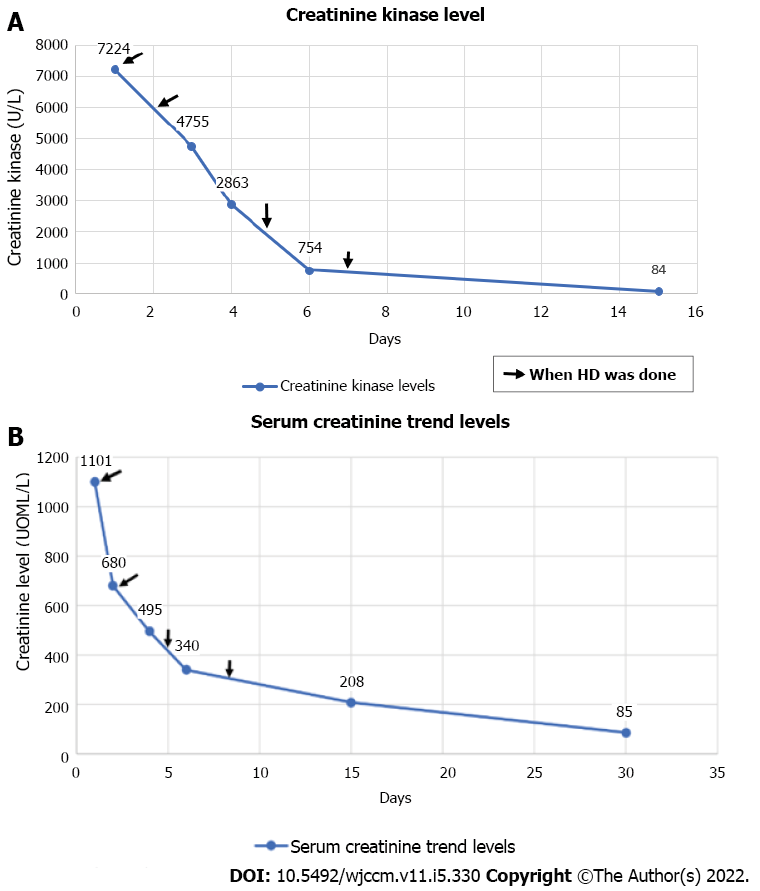 Figure 1 Laboratory examination results. A: Trend in creatinine kinase following hemodialysis; B: Trend in serum creatinine.Table 1 Trend in patient’s blood investigationsAPTT: Activated partial thromboplastin time; PTH: Parathyroid hormone.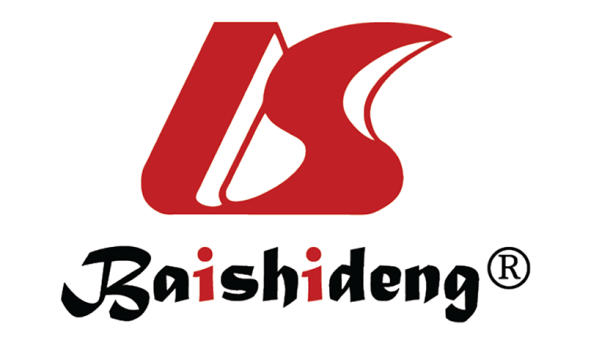 Published by Baishideng Publishing Group Inc7041 Koll Center Parkway, Suite 160, Pleasanton, CA 94566, USATelephone: +1-925-3991568E-mail: bpgoffice@wjgnet.comHelp Desk: https://www.f6publishing.com/helpdeskhttps://www.wjgnet.com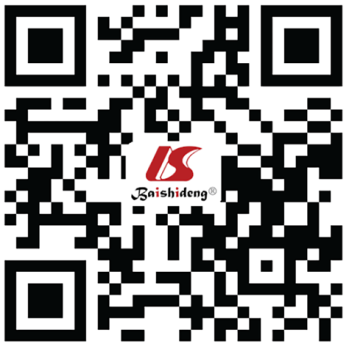 © 2022 Baishideng Publishing Group Inc. All rights reserved.Day 1Day 2Day 3Day 4Day 5Day 7Day 13Day 17Day 24Day 60Day 135Renal functionSerum creatinine (μmol/L)110168065949534032820817712799Serum urea (mmol/L)38.123.127.122.014.525.217.410.612.46.2ElectrolytesSodium (mmol/L)134142146147137135136138140144Potassium (mmol/L)4.43.53.53.14.04.34.04.13.83.9Chloride (mmol/L)10110510210098101102105108110Bicarbonate (mmol/L)15.922.826.831.124.628.323.724.623.524.9Magnesium (mmol/L)0.91Liver functionTotal protein (g/L)6076Serum albumin (g/L)3241Total bilirubin (mmol/L)0709Alkaline phosphatase (U/L)5865Alkaline transaminase (U/L)5717Routine testsWhite blood cells (×  109/L)9.33 10.259.89Neutrophil (%)78.8 74.674.1Lymphocytes (%)11.1 11.615.9Hemoglobin (g/dL)12.3 13.814.1Platelet count (× 109/L)208 307281Coagulation APTT (secs)27.0 28.5Prothrombin time (secs)11.2 11.4Other indicatorsCreatine kinase (U/L) 7224 475528637548484PTH (pg/mL)11.0 Urine creatinine (μmol/L)5233386277478035